Notulen MR vergadering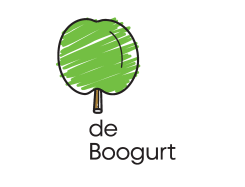 Datum: 	Donderdag 07-05-2020Tijd: 		20.00 uur – Videocall met Teams
Aanwezig: 	Roel Hoomans, Esmee Roost, Maartje Sak, Maarten Smeets,
 		Hein Lepelaars, Claire Koonings, Marlijn Kuipers
Afwezig:	Mien van der Woude
Notulist: 	MaartjeLocatie:		De BoogurtOpening (19.30)Doel: vaststellen van de agendaNotulen vorige vergadering (19.35)Pestprotocol > Claire heeft het concept pestprotocol doorgestuurd. Even pauze i.v.m. Corona, maar er wordt aan gewerkt. Volgende vergadering. Notulen worden vastgesteldMededelingen SKOZOK / directie / team (19.40)Doel: informerenCorona ontwikkelingen Complimenten naar team, fantastische inzet, goed georganiseerd!Aantal stappen gemaakt: eerst digitaal, daarna steeds meer contactmomentenNoodopvang voor ouder met vitale beroepen en kwetsbare kinderen, soms wel 20 kinderen per dag, goed gegaan.Alle kinderen zijn in beeld!Terug naar school: spannend! Moeilijk te organiseren omdat er steeds nieuwe spelregels komen vanuit de overheid / RIVMFijne samenwerking met Gemeente (in eerste instantie samenwerking wat moeizaam, maar gaat nu goed) en kinderopvang Klikkelstein en Mira (BSO). Kinderen worden om half 3 opgehaald (i.p.v. kwart over 3).Er is gekozen voor een rooster waarbij de kinderen tussen de middag op school blijven om het aantal breng- en haalmomenten te beperken. Geen kosten voor overblijven.Opzet is ongeveer hetzelfde als andere scholen Cranendonck, Triolier wijkt iets af.Reactie ouders in oudergeleding op organisatie thuisonderwijs: positief, wel even wennen en vooral kinderen in onderbouw hebben veel begeleiding nodig thuis. Contactmomenten met andere leerlingen en juf zijn belangrijk en leuk voor de kinderen.Opmerking over hoeveelheid e-mails en info, graag zo duidelijk mogelijk en niet te veel. We begrijpen dat dit niet altijd mogelijk is. Ouders willen graag snel informatie en er komen steeds aanvullingen vanuit overheid.Afwezigheid van leerlingen wordt niet op gehandhaafdNog weinig zicht op toekomst. Als de scholen weer helemaal open mogen, gaat de Boogurt ook open.Er wordt morgen (vrijdag 8 mei) een brief over de herstart van de school naar ouders gestuurd (per mail) met alle info. MR heeft deze al gezien en vind hem duidelijk.Compliment aan directie, communicatie is duidelijk en goed!Formatie schooljaar 2020/2021ratio: 23,9 (vorig jaar 23,3) / ca 329 leerlingen, 13,77 FTE + 1,08 FTE (werkdrukgelden) = 14,85 FTE – 14,42 FTE (huidige bezetting) = 0,43 FTE vacatureruimte14 groepen niet haalbaar, dus 13 groepen maken. Dit wil zeggen dat er 1 combinatieklas moet komen. Voorstel voor 3 groepen 5/6. Groep 7 en 8 zijn grote groepen, extra ondersteuning voor greop 7 en 8, technieklokaal wordt vrijgehouden voor deze groepen. Verder geen opmerkelijke dingen.Goede onderbouwing van de gemaakte keuzes, oudergeleding kan zich hierin wel vinden, maar wil graag voor goedkeuring complete plaatje zien (zonder namen). Deze wordt per mail gestuurd, oudergeleding zal overleggen en dan terugkoppelen naar directie.Communicatie naar ouders hierover erg belangrijk! Zeker onderbouwing over keuze voor combinatieklas, anders komen daar veel vragen/opmerkingen op. Ouders willen graag dat hun kind bij vriendjes/vriendinnetjes in de klas komen en hebben wellicht bedenkingen over aanbod lesstof op niveau in combinatieklas. Ruimtegebrek school update > nu niet urgent, volgende vergaderingNieuwe lestijden update zorgen over TSO, voldoende bezetting? Eerste jaar nog met TSO assistent, daarna misschien kiezen voor andere oplossing?Eerst bekijken hoeveel kinderen gebruik gaan maken van overblijvenNaar aanleiding van laatste update (mail) naar ouders weinig reacties, geen reacties over kosten overblijven, aantal praktische vragen over overblijven (koelkast etc).Brigadiers nog regelen, alleen voor groep 1,2,3? Is een service van school, geen verplichting. Resultaten citotoets > nu niet urgent, volgende vergaderingInvulling groot bedrag kas OR > nu niet urgent, volgende vergaderingJaarplan MR (20.10)Begroting > is al goed gekeurd (in jaarplan aanpassen, eerder op de agenda!) Er wordt gezocht naar nieuwe methoden voor 1. Wereld oriëntatie 2. Engels 3. Rekenen groep 7/8. Is een beetje op achtergrond geraakt door Corona. MR-uitje > Plannen?GMR (20.20) Rondvraag (20.25) Sluiting (20.30)Vergaderdata MR 2019 – 2020, start 19.30 uur / notulist
Maandag 06-04-2020 / Maartje > wordt 7-5-2020 videocall
Maandag 11-05-2020, formatie > komt te vervallen
Maandag 22-06-2020, gezamenlijk Schatkist / Maarten